Пояснительная записка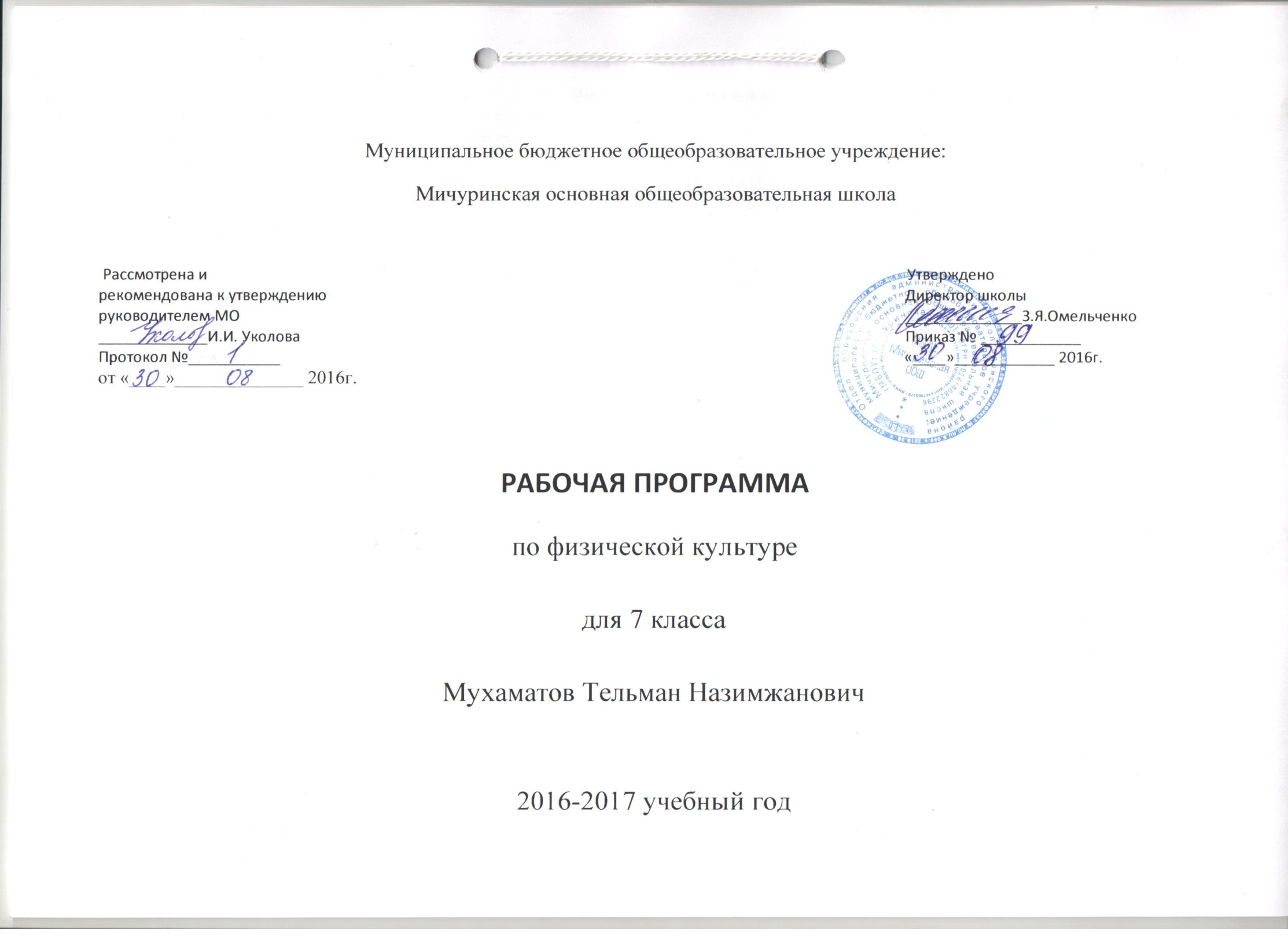 Рабочая программа составлена в соответствии с:Рабочая программа составлена в соответствии с:-  приказа Минобрнауки России от 31.12.2015 № 1577 «О внесении изменений в федеральный государственный образовательный стандарт  основного общего образования, утвержденный приказом Министерства образования и науки Российской Федерации от 17.12.2010 № 1897»; примерной образовательной программы по физической культуре; авторской программы предмета «Физическая культура. 6-7класс»Матвеев А. П.образовательной программой школы учебно-методического комплекса:Учебник «Физическая культура 5-7»,Вялемский М.Я., Москва.: Просвещение, 2013статьёй 12. Образовательные программы Федерального закона «Об образовании в РФ» № 273-ФЗ утверждённого 29.12.2012г.- На основании: - статьи 12. Образовательные программы Федерального закона об образовании № 273-ФЗ утверждённого 29.12.2012 г.- Устава МБОУ: Мичуринская ООШ;- положения о рабочей программе по учебному предмету (курсу), дисциплине (модулю) педагога, осуществляющего функции введения  ФГОС НОО, ФГОС ООО, ФКГСОО. В соответствии с учебным планом и графиком календарем МБОУ: Мичуринская ООШ на 2016-2017 учебный год общее количество часов по предмету составляет 101час. Данная программа является гибкой и позволяет вносить изменения в ходе учебного процесса.Планируемые результаты освоения учебного предметаЛичностные универсальные учебные действияУ обучающегося будут сформированы:внутренняя позиция на уровне положительного отношения к физическим занятиям в течение дня;способность на самостоятельное выполнение комплексов упражнений для формирования правильной осанки и развития мышц туловища;самостоятельное выполнение комплексов общеразвивающих упражнений на развитие основных физических качеств;способность к самооценке на основе критериев:измерение длины и массы тела.определение качества осанки.определение уровня развития физических качеств.измерение частоты сердечных сокращений во время выполнения физических упражненийвыраженная устойчивая мотивация к физическим занятиям, отдельным видам спорта;адекватная дифференцированная самооценка на основе критерия успешности в спорте; устойчивые предпочтения и ориентация на физическую культуру как значимую сферу человеческой жизни.Регулятивные  универсальные учебные действияУ обучающегося будут сформированы:понимать смысл физических упражнений, вносить в них свои коррективы;планировать свои действия в соответствии с поставленными учебными задачами;различать способ и результат собственных и коллективных действий;адекватно воспринимать предложения и оценку учителя, родителей, сверстников;вносить необходимые коррективы в действия после его оценки и самооценки;осуществлять контроль своего участия в разных видах физической культуры, спорта.Обучающийся получит возможность научиться:-принимать инициативу в различных подвижных играх, занятиях физической культурой, спорте.Познавательные  универсальные учебные действияУ обучающегося будут сформированы:осуществлять поиск необходимой информации с использованием учебной литературы, энциклопедий, справочников, в открытом пространстве Интернета об  истории древних Олимпийских игр:возникновении первых соревнований и мифах о Геракле, появлении мяча и игр с мячом. физической  культуры  народов Древней Руси. Связи ее содержания с их трудовой деятельностью.развития физической культуры в ХVII–ХIХ вв., ее роли и значении для подготовки солдат русской армиииспользовать знако - символические средства для выполнения физических упражнений для изображения правил игры;ориентироваться на разнообразие способов решения задач;устанавливать причинно-следственные связи в изучаемом круге явлений;строить речевое высказывание в устной и письменной форме;работать с информацией, представленной в виде текста, схемы, чертежа, таблиц;анализировать изучаемые объекты с выделением существенных и несущественных признаков;проводить сравнение, сериацию и классификацию изучаемых объектов по заданным критериям;подводить анализируемые объекты под понятие на основе выделения существенных признаков и их синтеза;устанавливать аналогии;владеть рядом общих приемов выполнения физических упражнений, игр.Коммуникативные  универсальные учебные действияУ обучающегося будут сформированы:адекватно использовать коммуникативные, прежде всего речевые, средства для решения различных коммуникативных задач;-	строить монологическое высказывание, владеть диалогической формой коммуникации, -	допускать возможность существования у людей различных точек зрения, в т.ч. не совпадающих с его собственной, и ориентироваться на позицию партнера в общении и взаимодействии;-	учитывать разные мнения и стремиться к координации при сотрудничестве;-	контролировать действия партнера в игре;-	формулировать собственное мнение и позицию;-	строить понятные для партнера высказывания;-	задавать вопросы;-использовать речь для регуляции своих действий.Предметные результатыЗнания о физической культуре Учащиеся научится / получит возможность научиться:приводить примеры из истории развития физической культуры в ХVII–ХIХ вв., ее роли и значения для подготовки солдат русской армии;ориентироваться в понятии «физическая подготовка», характеризовать основные физические качества (силу, быстроту, выносливость, координацию, гибкость) и различать их между собой.Способы физической деятельности Учащиеся научится / получит возможность научиться:называть и выполнять правила предупреждения травматизма во время занятий физическими упражнениями (организация мест занятий, подбор одежды и обуви);целенаправленно отбирать комплексы упражнений на развитие физических качеств, комплексы физических упражнений для утренней зарядки, физкультминуток, занятий по профилактике и коррекции нарушений осанки, стилизованные танцевальные движения, дыхательные упражнения, гимнастики для глаз;выполнять простейшие приёмы оказания доврачебной помощи при травмах и ушибах.Физическое совершенствование Учащиеся научится / получит возможность научиться:выполнять организующие команды и приемы: построение в шеренгу и колонну; выполнение основной стойки по команде «Смирно!»; выполнение команд «Вольно!», «Равняйсь!», «Шагом марш!», «Наместе!», «Стой!»; размыкание в шеренге и колонне на месте; построение в круг колонной и шеренгой; повороты на месте налево и направо по команде «Налево!» («Направо!»); размыкание и смыкание приставными шагами в шеренге; повороты кругом с разделением по команде «Кругом! Раз-два!»; перестроение по два в шеренге и колонне; передвижение в колонне с разной дистанцией и темпом, по диагонали и противоходом;выполнять акробатические упражнения: упоры (присев, лежа, согнувшись, лежа сзади); седы (на пятках, с наклоном, углом); группировка из положения лежа и раскачивание в плотной группировке (с помощью); перекаты назад из седа с группированием и обратно (с помощью); из упора присев назад и боком; из положения лежа на спине, стойка на лопатках (согнув и выпрямив ноги); кувырок вперед в группировке;  из стойки на лопатках, полупереворот назад в стойку на коленях; кувырок назад до упора на коленях и до упора присев; мост из положения лежа на спине.выполнять акробатические комбинации: мост из положения лежа на спине, опуститься в исходное положение, переворот в положение лежа на животе, с опорой на руки прыжком в упор присев; кувырок вперед в упор присев, кувырок назад в упор присев, из упора присев кувырок до исходного положения, кувырок назад до упора на коленях с опорой на руки, прыжком переход в упор присев, кувырок вперед;выполнять прыжки со скакалкой с изменяющимся темпом ее вращения;выполнять гимнастические упражнения прикладного характера: передвижение по гимнастической стенке вверх и вниз, вдоль стенки лицом и спиной к опоре; Ползание и переползание по-пластунски; преодоление полосы препятствий с элементами лазанья, перелезания поочередно перемахом правой и левой ногой, переползания;выполнять упражнения на низкой перекладине: вис стоя спереди, сзади, завесом одной ногой и двумя ногами; вис на согнутых руках, вис стоя спереди, сзади, завесом одной ногой, двумя ногами; из виса стоя присев толчком двумя ногами перемах, согнув ноги в вис согнувшись сзади, опускание назад в вис стоя и обратное движение через вис сзади согнувшись со сходом «вперед ноги»;выполнять опорный прыжок через гимнастического «козла с небольшого разбега толчком о гимнастический мостик, прыжок в упор стоя на коленях; переход в упор присев и соскок вперед;выполнять бег: с высоким подниманием бедра, прыжками и ускорением, с изменяющимся направлением движения (змейкой, по кругу, спиной вперед), из разных исходных положений и с разным положением рук; челночный бег 3-10 м, бег с изменением темпа; высокий старт с последующим стартовым ускорением, низкий старт с последующим ускорением;выполнять прыжки: на месте (на одной ноге, с поворотами вправо и влево), с продвижением вперед и назад, левым и правым боком, в длину и высоту с места; спрыгивание с горки матов и запрыгивание на нее; на месте и с поворотом на 90 и 180°, по разметкам, через препятствия; в высоту с прямого разбега согнув ноги; в высоту с разбега, перешагиванием;выполнять броски: большого мяча (1 кг) на дальность двумя руками из-за головы, от груди; снизу из положения стоя и сидя;выполнять метание: малого мяча правой и левой рукой из-за головы, стоя на месте, в вертикальную цель, в стену; на дальность из-за головы;на материале гимнастики с основами акробатики: выполнять игровые задания с использованием строевыхупражнений типа «Смена мест»,«Становись — разойдись», «Змейка», «Пройди бесшумно». Подвижные игры: «Тройка», «Раки», «Бой петухов», «Совушка»,«Запрещенное движение», «Кто быстрее», «Волна», «Бросок ногой», «Неудобный бросок»;на материале легкой атлетики: «Пятнашки», «Волк во рву», «Не попади в болото», «Горелки», «Рыбки», «Пингвины с мячом», «Не оступись», «Точно в мишень»;на материале спортивных игр: футбол: удар внутренней стороной стопы («щечкой») по неподвижному мячу с места, с одного-двух шагов; по мячу, катящемуся навстречу и после ведения; остановка катящегося мяча; ведение мяча внутренней и внешней частью подъема по прямой, по дуге, с остановками по сигналу, между стойками и обводка стоек; остановка катящегося мяча внутренней частью стопы; подвижные игры «Метко в цель», «Гонка мячей», «Слалом с мячом», «Футбольный бильярд», «Передал — садись!», «Эстафета с ведением мяча»;баскетбол: специальные передвижения без мяча в стойке баскетболиста, приставными шагами правым и левым боком; бег спиной вперед; остановка в шаге и прыжком; ведение мяча на месте, по прямой, по дуге, с остановками по сигналу; подвижные игры «Брось — поймай», «Выстрел в небо», «Мяч среднему», «Мяч соседу», «Бросок мяча в колонне», «Подвижная цель», «Попади в кольцо», «Гонки баскетбольных мячей»;волейбол: специальные движения — подбрасывание мяча на нужную высоту и расстояние от туловища; подводящие упражнения для обучения прямой нижней и боковой подаче; прием мяча снизу двумя руками; передача сверху двумя руками вперед-вверх; нижняя прямая подача;  и т.пСодержание учебного предметаИстория физической культуры. Олимпийские игры древности. Возрождение Олимпийских игр и олимпийского движения.История зарождения олимпийского движения в России. Олимпийское движение в России (СССР). Выдающиеся достижения отечественных спортсменов на Олимпийских играх.Характеристика видов спорта, входящих в программу Олимпийских игр.Физическая культура в современном обществе.Организация и проведение пеших туристских походов. Требования к технике безопасности и бережному отношению к природе (экологические требования).Физическая культура (основные понятия). Физическое развитие человека.Физическая подготовка и её связь с укреплением здоровья, развитием физических качеств.Организация и планирование самостоятельных занятий по развитию физических качеств.Техническая подготовка. Техника движений и её основные показатели.Всестороннее и гармоничное физическое развитие.Адаптивная физическая культура.Спортивная подготовка.Здоровье и здоровый образ жизни. Допинг. Концепция честного спорта.Профессионально-прикладная физическая подготовка.Физическая культура человека. Режим дня и его основное содержание.Закаливание организма. Правила безопасности и гигиенические требования.Влияние занятий физической культурой на формирование положительных качеств личности.Проведение самостоятельных занятий по коррекции осанки и телосложения.Восстановительный массаж.Проведение банных процедур.Первая помощь во время занятий физической культурой и спортом.СПОСОБЫ ДВИГАТЕЛЬНОЙ (ФИЗКУЛЬТУРНОЙ) ДЕЯТЕЛЬНОСТИОрганизация и проведение самостоятельных занятий физической культурой. Подготовка к занятиям физической культурой.Выбор упражнений и составление индивидуальных комплексов для утренней зарядки, физкультминуток и физкульт-пауз (подвижных перемен).Планирование занятий физической подготовкой.Проведение самостоятельных занятий прикладной физической подготовкой.Организация досуга средствами физической культуры.Оценка эффективности занятий физической культурой. Самонаблюдение и самоконтроль.Оценка эффективности занятий физкультурно-оздоровительной деятельностью.Оценка техники движений, способы выявления и устранения ошибок в технике выполнения упражнений (технических ошибок).Измерение резервов организма и состояния здоровья с помощью функциональных проб.ФИЗИЧЕСКОЕ СОВЕРШЕНСТВОВАНИЕФизкультурно-оздоровительная деятельность. Оздоровительные формы занятий в режиме учебного дня и учебной недели.Индивидуальные комплексы адаптивной (лечебной) и корригирующей физической культуры.Спортивно-оздоровительная деятельность с общеразвивающей направленностью.Гимнастика с основами акробатики. Организующие команды и приёмы.Акробатические упражнения и комбинации.Ритмическая гимнастика (девочки).Опорные прыжки.Упражнения и комбинации на гимнастическом бревне (девочки).Упражнения и комбинации на гимнастической перекладине (мальчики).Легкая атлетика.  Беговые упражнения.Прыжковые упражнения.Метание малого мяча.Кроссовая подготовка длительный бег на выносливостьСпортивные игры. Баскетбол. Игра по правилам.Волейбол. Игра по правилам.Футбол.  Игра по правилам.Прикладно-ориентированная подготовка. Прикладно-ориентированные упражнения.Упражнения общеразвивающей направленности. Общефизическая подготовка.Гимнастика с основами акробатики. Развитие гибкости, координации движений, силы, выносливости.Лёгкая атлетика. Развитие выносливости, силы, быстроты, координации движений.Баскетбол. Развитие быстроты, силы, выносливости, координации движений.      Футбол. Развитие быстроты, силы, выносливости.Календарно-тематическое планирование.Цели программы:формирование у учащихся начальной школы основ здорового образа жизни, развитие творческой самостоятельности посредством освоения двигательной деятельности.Роль и место дисциплины в образовательном процессе.Предметом обучения физической культуре в начальной школе является двигательная деятельность человека с общеразвивающей направленностью. В процессе овладения этой деятельностью укрепляется здоровье, совершенствуются физические качества, осваиваются определённые двигательные действия, активно развиваются мышление, творчество и самостоятельностьЗадачи программы.укрепление здоровья школьников посредством развития физических качеств и повышения функциональных возможностей жизнеобеспечивающих систем организма;совершенствование жизненно важных навыков и умений посредством обучения подвижным играм, физическим упражнениям и техническим действиям из базовых видов спорта;формирование общих представлений о физической культуре, её значении в жизни человека, роли в укреплении здоровья, физическом развитии и физической подготовленности;развитие интереса к самостоятельным занятиям физическими упражнениями, подвижным играм, формам активного отдыха и досуга;обучение простейшим способам контроля за физической нагрузкой, отдельными показателями физического развития и физической подготовленности.№урокаДата проведенияТема урокаПримечаниеЛегкая атлетикаЛегкая атлетикаЛегкая атлетикаЛегкая атлетика2.09Инструктаж ТБ. Развитие скоростных способностей. Стартовый разгон.6.09Развитие скоростных способностей. Стартовый разгон.7.09Техника стартового разгона, финиширования9.09Техника бега по дистанции. Зачетные требования на 60м.13.09Инструктаж ТБ. Прыжок в длину способом «согнув ноги». Метание малого мяча14.09Прыжок в длину с разбегаСовершенствование техники прыжка в длину с разбега.16.09Инструктаж ТБ.  Бег на средние и длинные дистанции20.09Бег по пересеченной местности, преодоление препятствий.21.09Инструктаж ТБ. Прыжок в длину с 7 – 9 шагов.23.09Инструктаж ТБ. Техника метания мяча. Метание теннисного мяча на дальность.27.09Инструктаж ТБ. Техника метания мяча. Метание теннисного мяча на дальность.28.09Инструктаж ТБ.  Бег на средние и длинные дистанции.БаскетболБаскетболБаскетболБаскетбол30.09Инструктаж ТБ. Правила игры в баскетбол. Техника передвижений и остановок, повороты  игрока.4.10Ловля и передача мяча. Техника  передачи мяча различными способами. 5.10Остановка двумя шагами.7.10Остановка прыжком.11.10Передача мяча одной рукой от плеча на месте.12.10Сочетание приемов ведения, передачи, броска.14.10Передача мяча одной рукой от плеча в движении.18.10Бросок двумя руками от головы с места.19.10Техника тактических действий в нападении. Передача мяча, ведение, бросок.21.10Техника ведения мяча с сопротивлением. 25.10Техника индивидуальных действий в нападении. Ведение мяча с сопротивлением26.10Сочетание техники и тактики игры. Броски мяча. Учебная игра.28.10Сочетание технических приемов в защите. Совершенствование передачи мяча, бросков.8.11Взаимодействие игроков в нападении и защите. Техника штрафного броска.9.11Техника зонной защиты. Сочетание ведения мяча с бросками11.11Техника бросков со средней линии с сопротивлением.15.11Техника бросков со средней линии с сопротивлением.Техника бросков со средней линии с сопротивлением.Настольный теннис Настольный теннис Настольный теннис Настольный теннис 16.11Хват ракетки. Основная стойка 18.11Хват ракетки. Основная стойка 22.11Хват ракетки. Основная стойка 23.11Удар накатом справа 25.11Удар накатом справа 29.11Удар накатом справа Гимнастика Гимнастика Гимнастика Гимнастика 30.11Техника гимнастических упражнений и акробатических элементов2.12Техника строевых упражнений. Совершенствование гимнастических и акробатических элементов.6.12Техника упражнений на перекладине. Акробатика.7.12Совершенствование техники на перекладине, лазание по канату. Акробатика.9.12Техника лазания по канату.13.12Совершенствование  техники лазанья по канату. Акробатика14.12Совершенствование  техники лазанья по канату. Акробатика16.12Акробатические упражнения, лазание.20.12Акробатические упражнения, лазание.21.12Кувырок вперед, назад, стойка на лопатках.23.12Два кувырка вперед слитно.27.12Кувырок вперед и назад. Комбинации из разученных приемов.Баскетбол Баскетбол Баскетбол Баскетбол 28.12Техника ведения мяча различными способами в сочетании с передачами и бросками.11.01Остановка двумя шагами.13.01Остановка прыжком.17.01Передача мяча одной рукой от плеча на месте.18.01Сочетание приемов ведения, передачи, броска.20.01Передача мяча одной рукой от плеча в движении.24.01Бросок двумя руками от головы с места.25.01Техника тактических действий в нападении. Передача мяча, ведение, бросок.27.01Техника вырывания и выбивания мяча. Техника быстрого прорыва.Волейбол Волейбол Волейбол Волейбол 31.01Передача мяча сверху двумя руками в парах и тройках через зону, через сетку.1.02Прием мяча снизу двумя руками в парах в зоне и через зону.3.02Нижняя прямая подача мяча.7.02Передача мяча сверху двумя руками в парах через сетку.8.02Прямой нападающий удар после подбрасывания мяча партнером.10.02Прием мяча снизу двумя руками в парах14.02Прием мяча снизу двумя руками в парах15.02Передача мяча сверху двумя руками в парах через зону и над собой.17.02Передача мяча сверху двумя руками в парах в одной зоне и через зону, над собой.21.02Передача мяча сверху двумя руками в парах и тройках через зону, через сетку.22.02Прием мяча снизу двумя руками в парах в зоне и через зону.28.02Нижняя прямая подача мяча.1.03Передача мяча сверху двумя руками в парах через сетку.3.03Прямой нападающий удар после подбрасывания мяча партнером.7.03Прием мяча снизу двумя руками в парах.10.03Прием мяча снизу двумя руками в парах.Футбол Футбол Футбол Футбол 14.03Удар по катящемуся мячу 15.03Удар по катящемуся мячу 17.03Удар по катящемуся мячу 21.03Удар по катящемуся мячу 22.03Удар по катящемуся мячуВолейбол Волейбол Волейбол Волейбол 24.03Передача мяча сверху двумя руками в парах через зону и над собой.4.04Передача мяча сверху двумя руками в парах в одной зоне и через зону, над собой.5.04Передача мяча сверху двумя руками в парах и тройках через зону, через сетку.7.04Прием мяча снизу двумя руками в парах в зоне и через зону.Легкая атлетика Легкая атлетика Легкая атлетика Легкая атлетика 11.04Встречные эстафеты. Бег по дистанции12.04Встречные эстафеты. Бег по дистанции14.04Встречные эстафеты. Старты из различных положений.18.04Встречные эстафеты. Старты из различных положений.19.04Линейная эстафета. Финиширование21.04Линейная эстафета. Финиширование25.04Эстафеты различных видов. Развитие скоростных26.04Эстафеты различных видов. Развитие скоростных28.04Высокий старт. Финиширование 2.05Высокий старт. ФинишированиеФутбол Футбол Футбол Футбол 3.05Правила игры. Инструктаж по ТБ.5.05Техника ведения, остановки и отбора мяча. Техника ударов по мячу.10.05Техника ведения, остановки и отбора мяча. Техника ударов по мячу.12.05Техника игры вратаря.16.05Техника игры вратаря.17.05Развитие скоростно-силовых качеств. Техника ведения, остановки и отбора мяча. Техника ударов по мячу.19.05Техника ведения, остановки и отбора мяча. Техника ударов по мячу.23.05Техника ведения, остановки и отбора мяча. Техника ударов по мячу.24.05Техника ведения, остановки и отбора мяча. Техника ударов по мячу.26.05Развитие быстроты. Техника ведения, остановки и отбора мяча. Техника ударов по мячу